Module AssignmentsChemical Property Data AssignmentNow that you know enough about computers and metadata to be information gurus here's an exercise to put your skills to the test. You will create an Excel spreadsheet of chemical property data and metadata.Using the research skills you learned in module 1a find a web page that has a lot of chemical property data on it.  It should not be a page that is part of an existing online database, rather a page that is maintained by a science professional(s) as a service to the community. It should also have the following attributes:Useful property data (with units as appropriate) and/or metadata (i.e. descriptors)Chemical names/formulas clear enough to be find CAS numbers and molecular weightsCitation(s) indicating the source(s) of the data (i.e. its experimental data)Example pages that meet these criteria are:Common Organic Solvent PropertiesAmino Acid PropertiesThermodynamic Properties of Pure SubstancesSave the web page as a text file on your computer.  Most browsers offer you the option to save as text. This removes any HTML formatting and makes it easier to work with the actual data.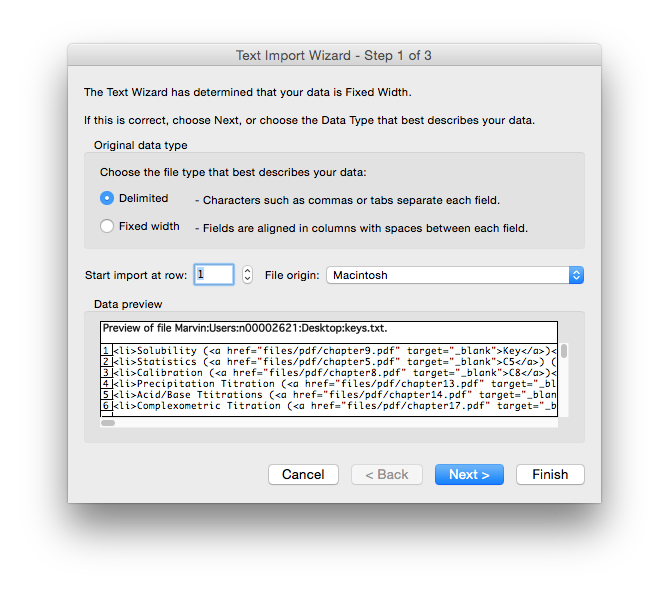 Import that text file into Excel. Do this by opening Excel first and then opening the text from the file menu (see right). You should see the dialog box below.  In most cases the 'delimited' option works best for importing data. You pick a character on the second dialog page to allow Excel to know how to put the data across different columns (tab, pipe (|), comma, etc.). This will help with organizing the data in the next step.Organize the data that you have imported in columns (different data or metadata) and rows (compounds).  Give a title to each column and underneath it identify the datatype for the column (text, enum, integer, float etc.). Some columns may be more than one datatype so try and pick the best one - i.e. the one that is most appropriate for all values that might logically be in that column.  Include columns that contain the Chemical Abstracts Registry Number (CAS number) and molecular weights for all of the compounds in the table if they are not already part of the data. An example of what this might look like is below.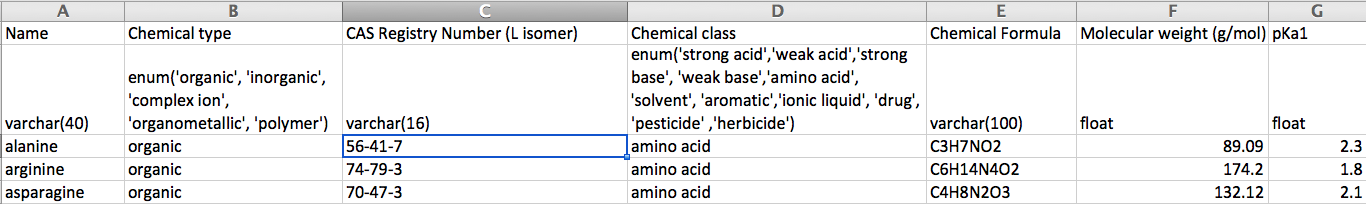 Spectral AssignmentGo to the NIST WebBook and download the following spectra in JCAMP-DX formatMass spectra for each of the three isomers of nitrobenzoic acidGas phase IR spectra for each of the three isomers of nitroanilineGo to ChemSpider and download the HNMR spectra of the three isomers of xylene in JCAMP-DX (can you find them?)Go to the first JSpecView page above or download the JCAMP Viewer software for your OS. Import each of the spectra into the viewer you choose and export them to X,Y format.Finally, import each of the X,Y data files into Excel with one sheet for the MS data, one sheet for the IR data, and another sheet for the NMR data.  Plot the three IR spectra on one graph (so they are overlaid) and do the same for the MS and NMR data (so you end up with three graphs). Save the file.Write a short paragraph comparing/contrasting for each of the three plots of overlaid IR, MS, and NMR spectra.